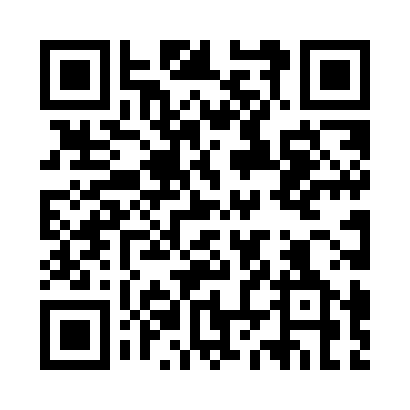 Prayer times for Tres Marias, BrazilWed 1 May 2024 - Fri 31 May 2024High Latitude Method: NonePrayer Calculation Method: Muslim World LeagueAsar Calculation Method: ShafiPrayer times provided by https://www.salahtimes.comDateDayFajrSunriseDhuhrAsrMaghribIsha1Wed5:016:1511:583:155:416:512Thu5:016:1511:583:155:406:503Fri5:016:1611:583:145:406:504Sat5:016:1611:583:145:396:495Sun5:016:1611:583:145:396:496Mon5:026:1611:573:135:386:497Tue5:026:1711:573:135:386:488Wed5:026:1711:573:135:376:489Thu5:026:1711:573:125:376:4810Fri5:036:1811:573:125:376:4711Sat5:036:1811:573:125:366:4712Sun5:036:1811:573:125:366:4713Mon5:036:1911:573:115:356:4714Tue5:046:1911:573:115:356:4615Wed5:046:2011:573:115:356:4616Thu5:046:2011:573:115:346:4617Fri5:046:2011:573:115:346:4618Sat5:056:2111:573:105:346:4619Sun5:056:2111:573:105:346:4520Mon5:056:2111:573:105:336:4521Tue5:056:2211:583:105:336:4522Wed5:066:2211:583:105:336:4523Thu5:066:2211:583:105:336:4524Fri5:066:2311:583:105:336:4525Sat5:076:2311:583:095:326:4526Sun5:076:2411:583:095:326:4527Mon5:076:2411:583:095:326:4528Tue5:076:2411:583:095:326:4529Wed5:086:2511:583:095:326:4530Thu5:086:2511:593:095:326:4531Fri5:086:2511:593:095:326:45